Grazia Miglietta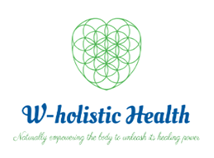 Functional Diagnostic Nutrition ® PractitionerHolistic Health PractitionerFunctional Health Consultant and Coachinfo@w-holisticHealth.comwww.W-holisticHealth.com
Your Complimentary Ideal Health & Weight Discovery Session!During this Free 30-minute call, I will listen to you, understand your main complaints, and explain what you should do next to regain control of your health and become the CEO of your health!Tell me a little about you and what I can help with. Fill out the form below, and you will receive a link to schedule your appointment.One conversation can change your life.INITIAL CONFIDENTIAL QUESTIONNAIREName and last name: _____________________   Age and sex: ________   E-mail: ________________________ Preferred Phone: ____________1. What is your main health complaint? ________________2. How often does it bother you?   Every day: ___   Once per week: ___   Once per month: ___   Other: _____3. How long has it been going on for? 1-6 Months: ____ 1-3 Years: ____ Over 3 Years: ____4. What have you tried so far that has not worked? _______________5. What is your current diet like? Please be specific: list breakfast, lunch, dinner, and     snacks, as well as the times you eat: _________________ 6. Are you taking any supplements or medications? Please list what you take and what it is       for: ___________________7. What would you like your health to be in 3 months from now? ______________       How about six months from now? _________________8. What obstacles, challenges, and struggles do you face regarding diet/lifestyle? ________9. What would you expect to achieve from working with       me if we were to work together ______________10. What are 3-5 things you LOVE about your life and are grateful for?         _________________11. On a scale of 1-10 (10 being particularly important), how important is it to you to       resolve this? _______________The following free personality test is optional but recommended: https://www.colorcode.com//  Which color are You? _____________P.S.: Once completed, please send this as an attachment to info@W-holisticHealth.com Thank you.N.B.: Everything you share with me is strictly confidential, and I guarantee your privacy. A Glimpse for Your Ideal Health & Weight Discovery Session:My brand statement is: “Naturally empowering the body to unleash its healing power”. I want my clients to have the empowerment and education for self-care to stay healthy for the rest of their lives.I do not diagnose or treat any specific conditions or focus on symptoms but treat the body as a whole. All recommendations are voluntary in application.